Γράψε το σωστό άρθρο σε κάθε εικόνα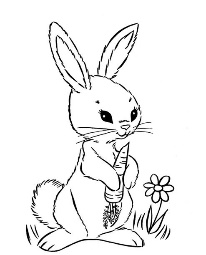 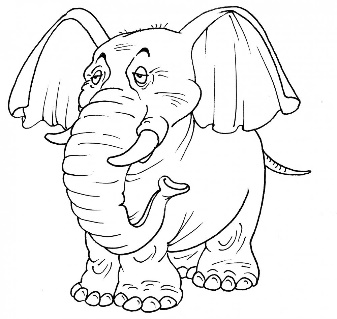 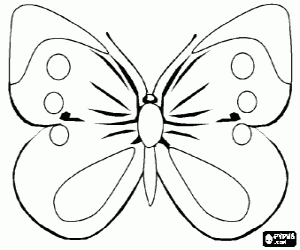 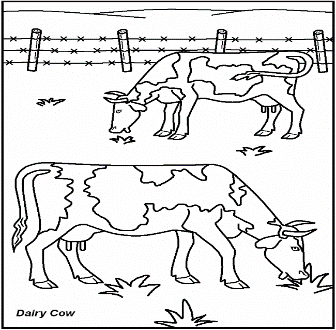 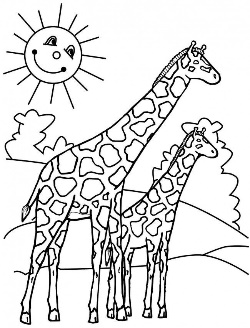 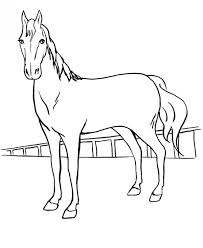 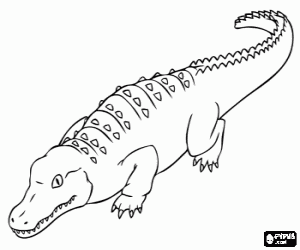 